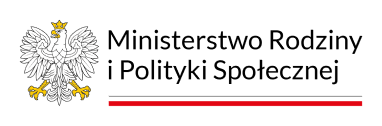 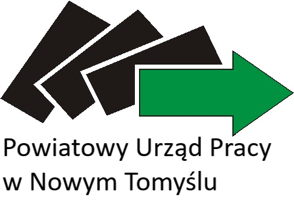 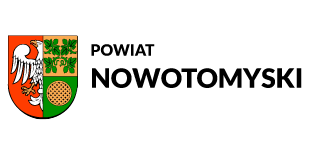 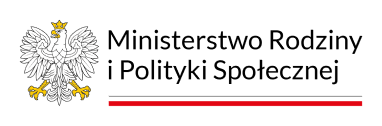 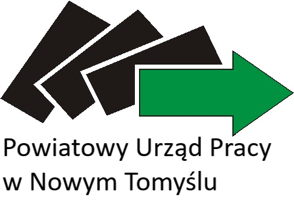 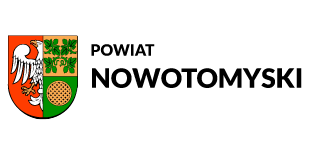 Umowa  Nr  CAZ.5451. … .2024w zakresie dofinansowania do kosztów dojazdu do i z miejsca pracy zawarta w dniu  ……………r.  pomiędzy Powiatem Nowotomyskim reprezentowanym przez Starostę Nowotomyskiego Andrzeja Wilkońskiego, z upoważnienia którego działa  Bogumiła Sprywa – Dyrektor Powiatowego Urzędu Pracy w Nowym Tomyślu a  ………………………………….,zam.  …………………………………………………………..,PESEL:  ……………………………………….zwanym dalej  „Osobą do 30 roku życia”.§ 1Przedmiotem niniejszej umowy jest udzielenie pomocy finansowej w formie dofinansowania do kosztów dojazdu do i z miejsca pracy finansowanego ze środków programu pilotażowego „Profesjonalne doradztwo gwarantem sukcesu w karierze zawodowej” osobie do 30 roku życia, jeżeli:podejmuje pracę z własnej inicjatywy lub w wyniku skierowania przez Urząd do pracy niesubsydiowanej poza miejscem zamieszkania ( w innej miejscowości);odległość od miejsca dotychczasowego zamieszkania do miejscowości, w której osoba do 30 roku życia będzie pracować wynosi co najmniej 5 km;dojeżdżać będzie do pracy środkami komunikacji publicznej lub własnym środkiem transportu (samochodem lub motocyklem).§ 2Kwota pomocy finansowej określona w § 1 zależna jest od odległości z miejsca zamieszkania do miejsca pracy i wynosi ………………………. zł/miesiąc (słownie: ……………………………………………….zł/miesiąc) § 3Dofinansowanie do kosztów dojazdu do i z miejsca pracy wypłacane jest w miesięcznych transzach w formie ryczałtu. W przypadku, gdy praca świadczona jest w niepełnym miesiącu, lub gdy osoba do 30 roku życia nie pracuje z powodu niezdolności do pracy – wysokość ryczałtu ustala się proporcjonalnie (kwota ryczałtu dzielona przez 30x liczba dni kalendarzowych, w których osoba była obecna w pracy).Ryczałt wypłacany będzie pod koniec każdego miesiąca za efektywny czas pracy (ryczałt będzie proporcjonalnie zmniejszany o przerwy w zatrudnieniu). Wyjątek stanowić będzie pierwszy miesiąc pracy, za który ryczałt zostanie wypłacony z góry przed rozpoczęciem pracy, a następnie rozliczony po zakończeniu tego miesiąca poprzez umniejszenie ryczałtu za kolejny miesiąc w przypadku przerw w zatrudnieniu.Osoba do 30 roku życia zobligowana jest do informowania na bieżąco Urzędu, o każdej przerwie w zatrudnieniu lub o innych okolicznościach mogących mieć wpływ na wypłatę świadczenia.§ 4W zakresie niniejszej umowy mają zastosowanie:ustawa z dnia 20 kwietnia 2004 r. o promocji zatrudnienia i instytucjach rynku pracy (Dz. U. z 2021 r. poz. 1100 ze zm.).ustawa z dnia 23 kwietnia 1964 r. Kodeks cywilny (Dz. U. z 2020 r., poz. 1740 ze zm.).Projekt pilotażowy „Profesjonalne doradztwo gwarantem sukcesu w karierze zawodowej” z dnia 13 czerwca 2023 r.§ 5Wszelkie zmiany niniejszej umowy wymagają formy pisemnej w postaci aneksu pod rygorem nieważności.§ 6Umowa została sporządzona w dwóch jednolitych egzemplarzach, po jednym egzemplarzu dla każdej ze stron.§ 7Wyrażam zgodę na przetwarzanie danych osobowych zgodnie z ustawą z dnia 24 maja 2018r. o ochronie danych osobowych ( tj. Dz.U. z 2019r. poz.1781)  oraz art. 13 Rozporządzenia Parlamentu Europejskiego i Rady (UE) 2016/679 z dnia 27 kwietnia 2016r. w sprawie ochrony osób fizycznych w związku z przetwarzaniem danych osobowych i w sprawie swobodnego przepływu takich danych oraz uchylenia dyrektywy 95/46 WE ( Dz.Urz. UE.L Nr 119) PODPISY…...............................................                       ..................................................../podpis osoby do 30 roku życia/		             /Dyrektor Powiatowego Urzędu Pracy/